Domaine de l'Oriel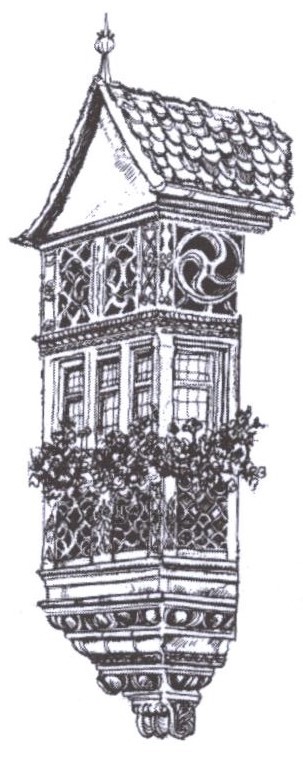 Vins et Crémants d’AlsaceEtabli au cœur de l’Alsace dans le petit village de Niedermorschwihr, le Domaine de l’Oriel est dirigé depuis 1995 par Sandrine et Claude WEINZORN. Sur 9Ha de vignes situées principalement sur des coteaux très pentus, ces vignerons passionnés perpétuent une longue tradition familiale en apportant leurs touches innovantes dans le respect des Hautes Valeurs Environnementales.SYLVANER 2018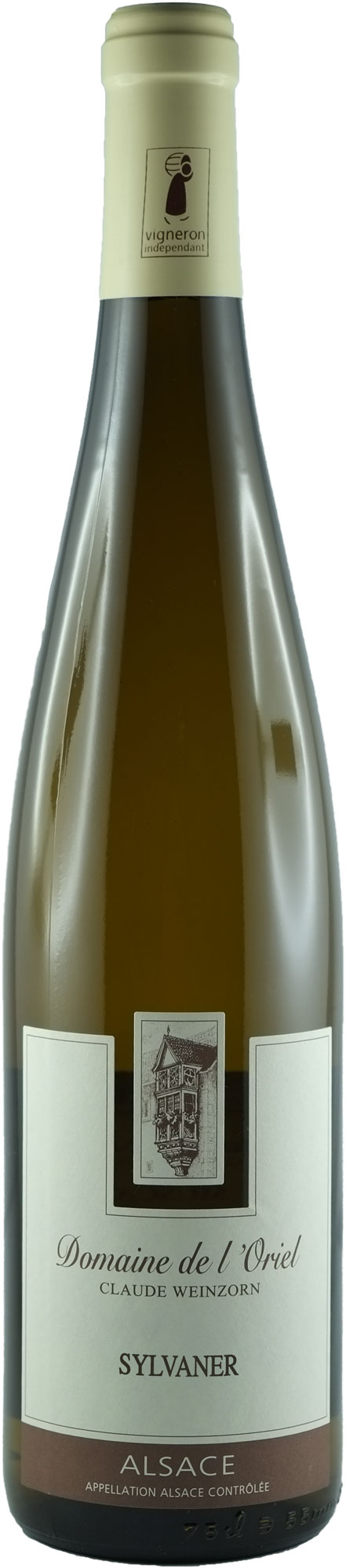 CARACTERISTIQUES DU TERROIRVignoble conduit en culture raisonnée (Haute Valeur Environnementale) sur du granite dur en très forte pente (45°) dans les cirques de Niedermorschwihr, orienté sud / sud-est à une altitude moyenne de 380m et riche en éléments minéraux propices à la culture de la vigne.VINIFICATIONVendange manuelle à maturité optimale. Pressurage long en raisins entiers, débourbage statique à froid suivi d’une fermentation lente en cuve. Conservation sur lies fines jusqu’à la mise en bouteille.CARACTERISTIQUES TECHNIQUESDegré alcool  	14% Vol.Sucres résiduels 	1,6g/lAcidité totale 	3,07g/l en H2SO4 /4,70g/l en A. Tartrique.DEGUSTATION Œil :	jaune pâle aux reflets argentés.Nez :	vif et frais avec des notes citronnées et vanillées.Bouche :	élégante et longiligne, légère pointe de réglisse, saveurs de zestes d’orange soutenues par des notes salines, finale fraîche et persistante.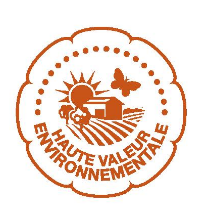 METS/VINS   	vin de soif, avec un aïoli, des grenouilles ou escargots aillés, 	quiches, salades composées, fruits de merGARDE  	prêt à boire, se gardera entre 3 et 4 ans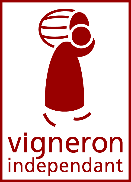 A SERVIR  	entre 8 et 10°C